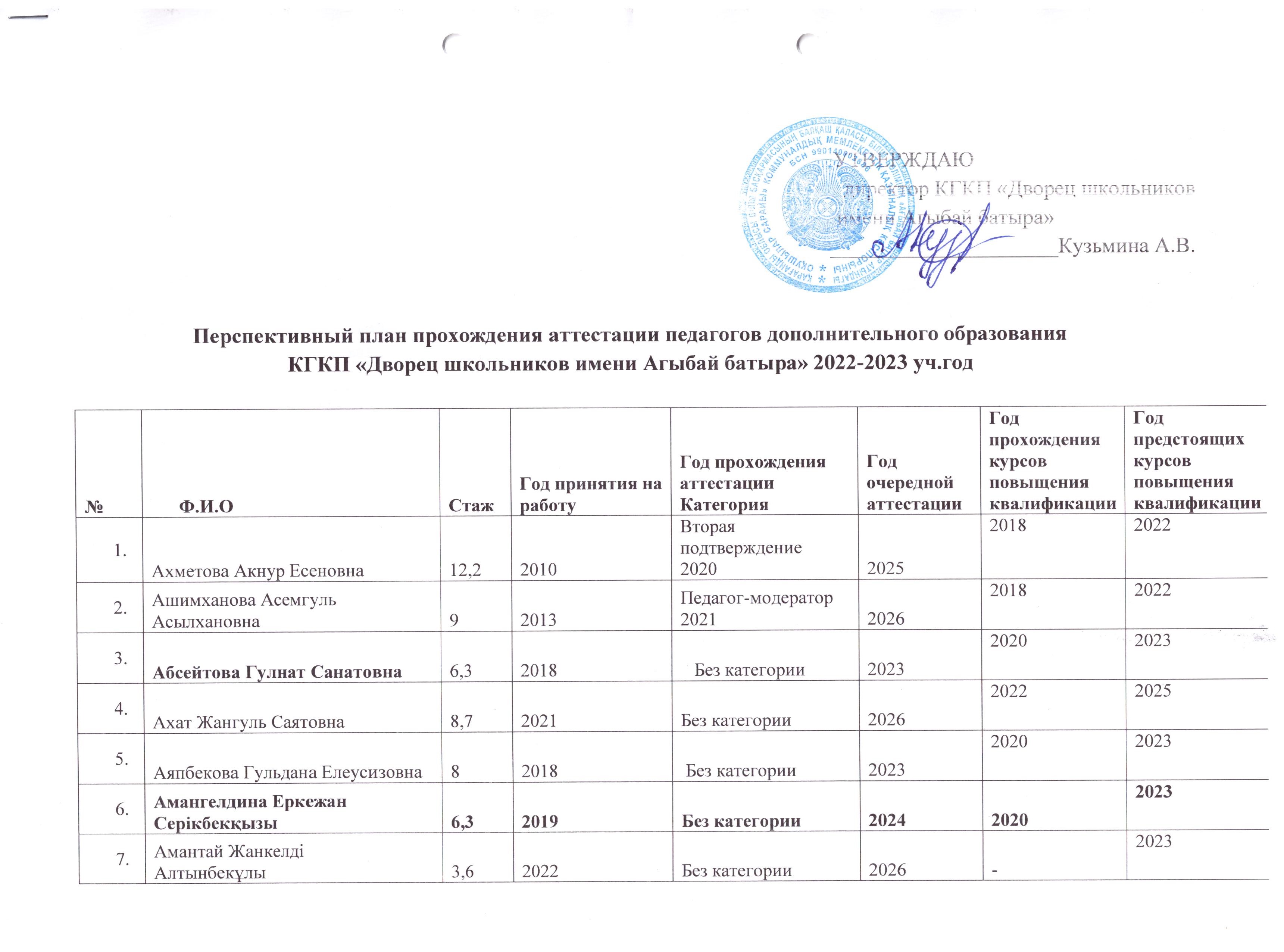 8.Балтабай Жулдыз Әмірғазықызы8,62014Вторая2019202420202023Буханцева Виктория Евгеньевна7,72020Педагог-модератор 2022202720202020Бадыгулова Тлеулес Мухсиновна26,102018 Без категории2023--Жайнабекова Айнур Бахытовна8,42014Педагог-эксперт 2021202620212024Жаксыгелдин Баглан Какытаевич82019Без категории202620202023Жумадилов Олжас Сейткалиевич3,42021Без категории2026-2023Жумадилов Мейіржан Сабыржанович3,42020Без категории202520212024Замзина Аида Оралтайқызы52017Без категории202220212024Ержанова Айнур Ахметовна8,72018Без категории20232016 педагог –психолог2022Ерболат Елдар Сұлтанұлы-2022Без категории2027-2023Ислямгалиев Табылды Сафиевич24,52018Без категории2023-2022Кузьмина Алла Владимировна25,91996Педагог-исследователь 2022202720212024Канатов Габит Каменович42013Без категории202320202023Кәрібай Елена Сергейқызы92013Без категории202120202023Калыбаев Думан Турсынханович4,72018Педагог-модератор 2021202620182022Капасова Сымбат Бауржановна4,112022Без категории2027-2025Қалиақпар Назым Орынбасарқызы82019Без категории2024-2022Қайдар Айтолқын Талғатқызы32020Без категории202520212024Курбанбаева Асемай Мэлсовна8,82014Без категории2019-2022Кигеко Ольга Викторовна13,22014Педагог-модератор2021202620202023Мугманова Индира Медетовна202007Педагог-исследователь 2020202520212024Мусекенова Айнур Талатовна122010Педагог-модератор 2021202620212024Насирова Карлыгаш Саулебековна3,32021 Без категории2026-2024Рахымжанова Гульмира Кыдырбаевна12,82009Педагог-эксперт 2020202520202023Совет Алдияр Жанболатұлы0,112021Без категории2026-2024Солодовникова Ольга Александровна9,82012Педагог-модератор 2022202720222025Сапаргалиева Жулдыз Мадияровна3,72018Без категории2023-2022Смагулова Альмара Рымбекқызы15,102020Без категории2025-2023Сламкулова Жанна Рустемовна8,72018Без категории2023-2022Тойшыбек Айдана Аманберлиқызы92013Педагог-эксперт2021202620202023Тогайбекова Гулден Канатбековна92013Вторая 2018202320172022Тұрсын Гүлдана Есілқызы6,112018 Без категории202320172022Тохметова Арайлым Тлеугабыловна4,112017Вторая 2020202520182022Тлеубергенова Жансая Орынбековна4,32019Педагог-модератор 2020202520202023Темірғали Маржан Мырзағалиқызы32019Педагог-модератор 2021202520202023Утенова Алия Аскаровна23,32007Педагог-исследователь 2020202520212024Шакенова Қымбат Арыстановна3020132017 Без категории202220182022Шарбекова Арайлым Бериккалиновна52018Без категории202320182022